1. INFORMACIÓN GENERAL:2. ALCANCE DEL PROYECTO DE INVESTIGACIÓN Se deberá corroborar el alcance del planteamiento del proyecto de investigación. De no haber abarcado el alcance planteado, se deberá justificar en este apartado. 2.1 IMPACTO - OBJETIVOS DE DESARROLLO SOSTENIBLE (ODS)Seleccionar el o los Objetivos de Desarrollo Sostenible (ODS) en los que se enmarca el proyecto. De acuerdo con el o los objetivos seleccionados describir como el desarrollo del proyecto contribuido a la consecución e impacto de los mismos. En el caso de haya seleccionado ninguno ODS, se debe describir la relevancia académica- científica e impacto del desarrollo del proyecto para el país 3. CUMPLIMIENTO DEL OBJETIVO GENERAL 3.1 OBJETIVO GENERAL:3.2 RESULTADO GENERAL: Describir de manera general los resultados, datos e información que se haya obtenido a partir de la ejecución de las actividades del proyecto. 4. ANÁLISIS DE RESULTADOS Y PRODUCTOS DEL PROYECTO:OE1 - Objetivo específico 1:Análisis de resultados obtenidos:(Relacionado al cumplimiento del objetivo específico - Máximo 120 palabras por resultado de objetivo específico) Descripción resultados obtenidos e información relevanteRelación objetivo específico 1 y productos del proyecto: Describir como los productos del proyecto como son: artículos, publicaciones, ponencias, posters, presentaciones, proyectos de titulación tesis de posgrados y otros de ser el caso, contribuyeron o son el resultado del cumplimiento del objetivo específico 1.Ejemplo: Los datos fueron obtenidos a través del levantamiento de información, análisis de datos, análisis de laboratorio, pruebas entre otros, Esta información se encuentra detalla en el trabajo de titulación; proyecto de tesis; artículo de revista, artículo en congreso resumen para ponencia, entre otros.  OE2 - Objetivo específico 2:Análisis de resultados obtenidos:(Relacionado al cumplimiento del objetivo específico - Máximo 120 palabras por resultado de objetivo específico) Descripción resultados obtenidos e información relevanteRelación objetivo específico 2 y productos del proyecto: Describir como los productos del proyecto como son: artículos, publicaciones, ponencias, posters, presentaciones, proyectos de titulación tesis de posgrados y otros de ser el caso, contribuyeron o son el resultado del cumplimiento del objetivo específico 2.Ejemplo: Los datos fueron obtenidos a través del levantamiento de información, análisis de datos, análisis de laboratorio, pruebas entre otros, Esta información se encuentra detalla en el trabajo de titulación; proyecto de tesis; artículo de revista, artículo en congreso resumen para ponencia, entre otros.  OE3 - Objetivo específico 3:Análisis de resultados obtenidos:(Relacionado al cumplimiento del objetivo específico - Máximo 120 palabras por resultado de objetivo específico) Descripción resultados obtenidos e información relevanteRelación objetivo específico 3 y productos del proyecto: Describir como los productos del proyecto como son: artículos, publicaciones, ponencias, posters, presentaciones, proyectos de titulación tesis de posgrados y otros de ser el caso, contribuyeron o son el resultado del cumplimiento del objetivo específico 3.Ejemplo: Los datos fueron obtenidos a través del levantamiento de información, análisis de datos, análisis de laboratorio, pruebas entre otros, Esta información se encuentra detalla en el trabajo de titulación; proyecto de tesis; artículo de revista, artículo en congreso resumen para ponencia, entre otros.  …….5. PRODUCTOS DEL PROYECTO: (Transferencia de Resultados) a) Publicaciones en revistas:NOTA: De acuerdo al estado de la publicación se debe adjuntar una copia de resumen del artículo y presentar una copia del correo de la revista donde indica el estado del artículo presentado. b) Publicaciones en congresos:NOTA: Se debe adjuntar una copia del resumen del artículo. En el caso de que las memorias del evento no estén indexadas en Scopus se debe remitir la evidencia de que el articulo tuvo la revisión por pares. c) Presentación en eventos:NOTA: Se debe adjuntar una copia del certificado de participación o copia de un documento donde se pueda evidenciar la participación en el evento. d) Presentaciones a la comunidad politécnicaNOTA: Se debe adjuntar una copia del registro de los asistentes o certificado de participación o registro fotográfico del evento y una copia de la presentación realizada. e) Proyecto de mayor alcanceNOTA: Se debe adjuntar una copia de la propuesta del proyecto de mayor alcance y evidencia del envío de la propuesta a la Convocatoria.f) Proyectos de titulación – Trabajos de integración curricular NOTA: Para el estado de plan aprobado y ejecución se debe presentar un documento donde se evidencia el avance del proyecto de titulación o trabajo de integración curricular. g) Proyecto de tesis de posgradoNOTA: Para el estado de plan aprobado y ejecución se debe presentar un documento donde se evidencia el avance del proyecto de tesis de posgrado. h) Otros Productos (Opcional)i) Tabla resumen de relación de productos con objetivos específicos. 6. CONCLUSIONES TECNICAS DEL PROYECTO DE INVESTIGACIÓNRespecto al alcance, limitaciones y resultados del proyecto. Es pertinente hacer una relación de los hallazgos alcanzados en cada uno de los objetivos e hipótesis planteados; no sólo de aquellos que corroboran los datos utilizados, sino también de los que no lo sustentan. Al menos se deberá incluir una conclusión por cada objetivo específico. ……7. OBSERVACIONES (Opcional)..8. ANEXOS (Opcional)Esquemas, test, cuestionarios o documentos que se hayan utilizado para el desarrollo del proyecto. Adjuntar toda la información posible.------------------------------------				(Nombre Director del Proyecto)				DIRECTOR DEL PROYECTO (Código del Proyecto)		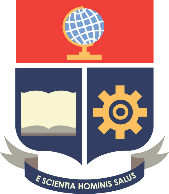 ESCUELA POLITÉCNICA NACIONALINFORME TÉCNICO FINAL PROYECTO INTERNO / SEMILLA / JUNIOR / MULTI E INTERDISCIPLINARIO(CÓDIGO DEL PROYECTO)TÍTULO DEL PROYECTO: Director del Proyecto: Docentes Colaboradores:  Estudiantes:  MES / AÑOCódigo:Título del Proyecto:Director del Proyecto:Nombres y apellidos completos Facultad:Departamento:Línea/s de investigación:Colaboradores:Nombres y apellidos completos / Dpto. Ejemplo: Marco Esteban Aguirre Toledo / DICCAyudantes:Nombres y apellidos completos / CarreraEjemplo: Julio César Torres Pérez / Ingeniería Química Fecha de inicio:Fecha de finalización:Presupuesto aprobado:Presupuesto ejecutado:Fecha de presentación del informe final:1. FIN DE LA POBREZA (    )2. HAMBRE CERO (    )3. SALUD Y BIENESTAR (    )4. EDUCACIÓN DE CALIDAD (    )5. IGUALDAD DE GÉNERO (    )6. AGUA LIMPIA Y SANEAMIENTO (    )7. ENERGÍA ASEQUIBLE Y NO CONTAMINANTE (    )8. TRABAJO DECENTE Y CRECIMIENTO ECONÓMICO (    )9. INDUSTRIA, INNOVACIÓN E INFRAESTRUCTURA (    )10. REDUCCIÓN DE LAS DESIGUALDADES (    )11. CIUDADES Y COMUNIDADES SOSTENIBLES (    )12. PRODUCCIÓN  Y CONSUMO RESPONSABLE (    )13. ACCIÓN EL CIMA (    )14. VIDA SUBMARINA (    )15. VIDA DE ECOSISTEMAS TERRESTRES (    )16. PAZ, JUSTICIA E INSTITUCIONES SOLIDAS (    )17. ALIANZA PARA LOGRAR LOS OBJETIVOS (    )18. NINGUNO ODS  (    )OBJETIVOS DE DESARROLLO SOSTENIBLEOBJETIVOS DE DESARROLLO SOSTENIBLETítulo del artículo:Nombre de la revista:ISSN:Base de indexación:Scopus / WoS / Scielo / Latindex Autores Académicos EPN:Autores Académicos Externos:Autores Estudiantes:Estado de publicación: Enviado para revisión / Aceptada para publicación / PublicadaFecha de ultimo estado de la publicación: dd/mm/aaaa - Fecha de envió para revisión, ó  dd/mm/aaaa - Fecha aceptada para publicación, ó dd/mm/aaaa - Fecha de publicación. DOI:Incluir DOI si el articulo ya fue publicadoTítulo del artículo:Nombre de la revista:ISSN:Base de indexación:Scopus / WoS / Scielo / Latindex Autores Académicos EPN:Autores Académicos Externos:Autores Estudiantes:Estado de publicación: Enviado para revisión / Aceptada para publicación / PublicadaFecha de ultimo estado de la publicación: dd/mm/aaaa - Fecha de envió para revisión, ó  dd/mm/aaaa - Fecha aceptada para publicación, ó dd/mm/aaaa - Fecha de publicación. DOI:Incluir DOI si el articulo ya fue publicadoTítulo del artículo:Nombre del evento:ISSN/ISBN:Base de indexación:Scopus Revisado por pares:SI / NOAutores Académicos EPN:Autores Académicos Externos:Autores Estudiantes EPN:Estado de publicación: Aceptada para publicación / PublicadaFecha de ultimo estado de la publicación: dd/mm/aaaa - Fecha aceptada para publicación, ó dd/mm/aaaa - Fecha de publicación.DOI:Incluir DOI si el articulo ya fue publicadoTítulo del artículo:Nombre del evento:ISSN/ISBN:Base de indexación:Scopus Revisado por pares:SI / NOAutores Académicos EPN:Autores Académicos Externos:Autores Estudiantes EPN:Estado de publicación: Aceptada para publicación / PublicadaFecha de ultimo estado de la publicación: dd/mm/aaaa - Fecha aceptada para publicación, ó dd/mm/aaaa - Fecha de publicación.DOI:Incluir DOI si el articulo ya fue publicadoTítulo de la ponencia / poster:Nombre del evento:País – Ciudad:Fechas del evento:Nombre del ponente: Nombre (Rol en el proyecto)Fecha de presentaciónTítulo de la ponencia:Nombre del evento:País – Ciudad:Fechas del evento:Nombre del ponente: Nombre (Rol en el proyecto)Fecha de presentaciónTítulo de la presentación:Tipo de presentación:Seminario, clases, conferencia organizada por la EPN, etc.Nombre del ponente: Director o colaborador del proyecto Fecha de presentación:Lugar de la presentación:Nombre de proyecto:Alcance:En este apartado se debe describir la relación del proyecto y la necesidad de ampliar los trabajos de investigación en un proyecto de mayor alcanceNombre de la convocatoria:Fecha de envío: Título del proyecto de titulación:Nombre del tutor:Director o colaborador Nombre de estudiante:Carrera: Estado:  Plan aprobado / Ejecución / Finalizado Título de la tesis:Nombre del tutor:Director o colaborador Nombre de estudiante:Nombre del programa:Estado:  Plan aprobado / Ejecución / Finalizado TituloDescripciónTipoMemoria técnica, bases de datos, capítulos de libros, páginas web, manuales, códigos de programación, aplicaciones, otros. Nombre del productoTipo de productoRelación con los objetivos específicosPublicación en revistaOE1 / OE2 / OE3Publicación en congresoOE1 / OE2 Presentación en eventosOE2 / OE3Presentaciones a la comunidad politécnicaOE1 / OE3Proyecto de mayor alcance…………….Proyectos de titulación Trabajos de integración curricularProyecto de tesis de posgrado